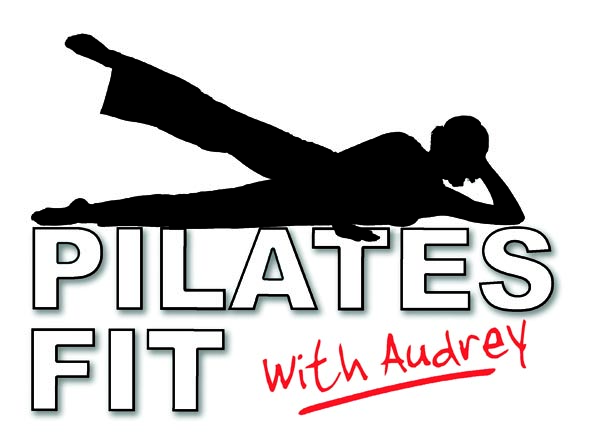 Courses June/ July 2021Course /Day          Time                   Venue                              Length            Cost                       A:  Tuesday       6.15 – 7.15pm          Oakfield                          6 Weeks          £48Course dates: June 8th, 15th, 22nd, 29th; July 6th                                                                                 ***************************                        B:  Thursday        6.15 – 7.15pm         St Mary                         6 weeks           £48Course dates: June 10th, 17th, 24th; July 1st, 8th                                                                             ************************************If space is available, you can start a course at any point and just pay for the remaining weeksPayment can be made;1. By cheque to FIT FOOTWEAR –in class or sent to:Les  Matthieu, St Ouen JE3 2FT            2 By PayPal by requesting an invoice…………………………………………………………………………………………………………………………………………………………………………………………..If you have never been to a class before, please fill in your details belowNAME:…………………………………………………………………………………….TEL. NO. ………………………………………………E-MAIL ADDRESS:…………………………………………………………………………………………………………………………………DAY/VENUE/TIME:………………………………………………………………………………………………………………………………PLEASE LET ME KNOW ABOUT ANY BACK PROBLEMS ETC YOU MAY HAVE BELOW.............................................................................................................................................................................................Where did you hear about Pilates Fit?Attended Previously…………Recommended by Friend……………Facebook AdDISCLAIMER: I realise that my teacher is trained and fully insured but I accept responsibility for any injuries that may occur whilst taking part in a class.SIGNED…………………………………………………………………………………………DATE:…………………………………………………